Small Grant Program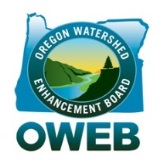 Review of Proposed Culvert or Stream Crossing ProjectThis information is needed to determine if the proposed project is technically sound.  Complete Section 1 before you submit it to your local Oregon Department of Forestry (ODF) or Oregon Department of Fish & Wildlife (ODFW) biologist for completion and signature.This form may be submitted along with the Small Grant application, or with the first payment request. However, it is advisable to obtain this signature before beginning the project as OWEB will void grant agreements for projects determined by the ODF or ODFW biologist to be inadequate.  If the biologist recommends design modifications, OWEB will not release project funds until these modifications are made and the biologist has signed off on a new form.To Be Completed by the Applicant/Grantee Prior to Completion of Section 2Project Name:      Grantee Name:      Project #:      2.	To Be Completed by Local ODF or ODFW BiologistPlease check the box below that applies:	I have reviewed the application listed in Section 1 above and associated project designs and have determined the project to be technically sound as described.	I have reviewed the application listed in Section 1 above and associated project designs and have determined the project to be technically sound provided the following modifications are made to the project design:	I have reviewed the application listed in Section 1 above and associated project designs and have determined that the project is not technically sound and requires major re-design before being funded by OWEB.Signature*:   Printed Name:      Title:      Date:      Phone:      Email:      * Must be authorized signature of local ODF or ODFW Biologist